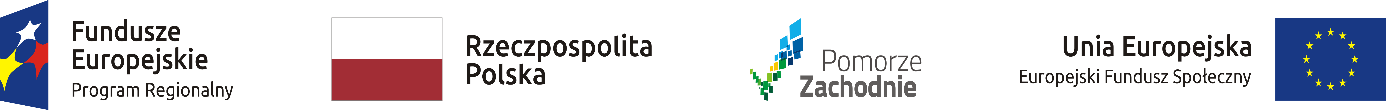 BZP-2.271.1.6.2020.SA		       	                                               	 Koszalin, dn. 10.03.2020 r.Do Wykonawców biorących udział w postępowaniu o udzielenie zamówienia publicznego prowadzonego 
w trybie przetargu nieograniczonego na: „Zakup pomocy dydaktycznych w ramach projektu „Fabryka Kompetencji Kluczowych” – 6 zadańZapytania i odpowiedzi 3 do SIWZ + MODYFIKACJA 3 SIWZZamawiający Gmina Miasto Koszalin działając w oparciu o art. 38 ust. 1 i ust. 2 ustawy z dnia 29 stycznia 2004 r. Prawo zamówień publicznych (Dz.U. z 2019 r., poz. 1843) informuje, iż w przedmiotowym postępowaniu wpłynęły następujące zapytania do specyfikacji istotnych warunków zamówienia, na które udziela odpowiedzi:Czy Zamawiający dopuszcza, aby kąt widzenia aparatu fotograficznego  (zad.3, pkt.6 str.37 SIWZ) wyposażony był w ekwiwalent: 25 – 250 mm dla filmu 35 mm?Czy Zamawiający dopuszcza możliwość, aby tablety multimedialne (zad. 3, pkt.16, str.44 SIWZ) obsługiwały protokoły transmisji bez HDMI?Każde zadanie gdzie wymagane są szafki do ładowania laptopów: Czy Zamawiający dopuszcza możliwość, aby dioda w wózku sygnalizująca pracę wózka i adekwatnie pracę profili, nie sygnalizowała pracy poszczególnych listew? Nie ma takiej potrzeby, gdyż obie listwy zawsze włączają się i wyłączają jednocześnie.Jak Zamawiający rozumie zapis „-nanoszenie notatek bez komputera”  wskazany w funkcjach wizualizera w zad. 4. (str. 53 SIWZ)?ODPOWIEDZI NA WSZYSTKIE PYTANIE – PATRZ MODYFIKACJA 3 SIWZMODYFIKACJA 3 SIWZ Zamawiający Gmina Miasto Koszalin działając w oparciu o art. 38 ust. 4 ustawy z dnia 29 stycznia 2004 r. Prawo zamówień publicznych (Dz.U. z 2019 r., poz. 1843) modyfikuje treść specyfikacji istotnych warunków zamówienia:W Rozdziale I SIWZ  Instrukcja dla Wykonawców  – stanowiące do niego załączniki, tj. Opis oferowanego przedmiotu zamówienia do zadania  nr 2,  3, 4 i 5  przyjmują NOWE brzmienie, jak w poniższych załącznikach nr 2,  3, 4 i 5  stanowiących osobne pliki do niniejszej modyfikacji. W Rozdziale II Określenie przedmiotu zamówienia, pkt 2)  OPIS PRZEDMIOTU ZAMÓWIENIA W ZAKRESIE ZADANIA nr 2:Dostawa pomocy dydaktycznych dla Szkoły Podstawowej nr 4im. Zdobywców Kosmosu           - otrzymuje, NOWE poniższe  brzmienieInformacje wstępneNiniejsze postępowanie jest prowadzone w ramach projektu pn. „Fabryka Kompetencji Kluczowych” współfinansowanego ze środków Europejskiego Funduszu Społecznego.Kody CPV: 30213000-5, 48000000-8, 39134000-0.Zakres zadaniaZadanie obejmuje dostawę pomocy dydaktycznych bezpośrednio do Szkoły Podstawowej nr 4 im. Zdobywców Kosmosu, ul. Podgórna 45, Koszalin.	Szczegółowy zakres rzeczowy obejmuje dostawę:Tablety – 11 sztuk (jednakowych)Etui do tabletu + szybka – 11 kompletów (jednakowych)Laptop – 20 sztuk (jednakowych)Szafa do przechowywania sprzętu – 1 sztukaPakiet biurowy – 20 sztuk, licencja zezwalająca na używanie w szkoleProgram antywirusowy – 31 sztuk, licencja zezwalająca na używanie w szkole na 20 komputerach z systemem Windows i 11 urządzeniach mobilnych z systemem AndroidSzczegółowe wymagania:Wykonawca jest zobowiązany dostarczyć przedmiot zamówienia bezpośrednio do Szkoły Podstawowej nr 4 im. Zdobywców Kosmosu, ul. Podgórna 45, 75-321 KoszalinDostarczone towary muszą być fabrycznie nowe, wolne od wad, pełnowartościowe i bez znamion użytkowania.Oprogramowanie musi być nieużywane, nieaktywowane wcześniej na innym urządzeniu.Zamawiający zastrzega sobie możliwość przeprowadzenia procedury weryfikacji legalności dostarczonego oprogramowania u producenta oprogramowania, przed podpisaniem protokołu zdawczo-odbiorczego.Wykonawca zobowiązuje się wnieść przedmiot zamówienia do pomieszczeń wskazanych przez dyrektora szkoły lub osobę przez niego upoważnioną.Sprzęt powinien posiadać oryginalne opakowania producenta, zaopatrzone w etykiety identyfikujące dany produkt.Dostarczony sprzęt powinien spełniać wymagania norm UE. Produkty, które tego wymagają winny posiadać niezbędne certyfikaty bezpieczeństwa, atesty, świadectwa jakości i spełniać wszelkie wymogi norm określonych obowiązującym prawem. Do protokołu odbioru końcowego przedmiotu zamówienia wykonawca załączy odpowiednie certyfikaty, atesty bezpieczeństwa lub aprobaty techniczne - w przypadku, gdy dotyczy.Zapłata za dostarczony przedmiot zamówienia zostanie dokonana przez szkołę na podstawie faktury wystawionej na szkołę. Warunkiem wystawienia faktury jest odebranie przedmiotu zamówienia na podstawie obustronnie podpisanego protokołu zdawczo-odbiorczego.Wykonawca w cenie oferty ma obowiązek uwzględnić koszt transportu i rozładunku dostarczonego sprzętu. Wykonawca ponosi odpowiedzialność za braki i wady przedmiotu zamówienia powstałe w czasie transportu.W Rozdziale II Określenie przedmiotu zamówienia, pkt 3)  OPIS PRZEDMIOTU ZAMÓWIENIA W ZAKRESIE ZADANIA nr 3:Dostawa pomocy dydaktycznych dla Szkoły Podstawowej nr 7im. I Armii Wojska Polskiego            - otrzymuje, NOWE poniższe  brzmienieInformacje wstępneNiniejsze postępowanie jest prowadzone w ramach projektu pn. „Fabryka Kompetencji Kluczowych” współfinansowanego ze środków Europejskiego Funduszu Społecznego.Kody CPV: 30213000-5, 48000000-8, 30200000-1.Zakres zadaniaZadanie obejmuje dostawę pomocy dydaktycznych bezpośrednio do Szkoły Podstawowej nr 7 im. I Armii Wojska Polskiego, ul. Wojska Polskiego 36, Koszalin.	Szczegółowy zakres rzeczowy obejmuje dostawę:Laptop – 29 sztuk (jednakowych)Urządzenie wielofunkcyjne typ I – 4 sztuki (jednakowe)Urządzenie wielofunkcyjne typ II – 1 sztukaProjektor – 3 sztuki (jednakowe)Ekran do projektora – 2 sztuki (jednakowe)Aparat fotograficzny – 1 sztukaMonitor interaktywny – 4 sztuki (jednakowe)Wizualizer prezentacyjny – 1 sztukaRouter typ I – 1 sztukaDrobny sprzęt komputerowy – router typ II– 1 zestaw (zestaw zawierający dwa jednakowe urządzenia)Drobny sprzęt komputerowy – słuchawki – 11 sztuk (jednakowych)Drobny sprzęt komputerowy – mysz – 11 sztuk (jednakowych)Drobny sprzęt komputerowy – dysk przenośny – 2 sztuki (jednakowe)Drobny sprzęt komputerowy – pendrive – 2 sztuki (jednakowe)Drobny sprzęt komputerowy – przewody sieciowe – 11 sztuk (jednakowych)Pomoce dydaktyczne – tablet multimedialny – 8 sztuk (jednakowych)Program antywirusowy – 37 sztuk, licencja zezwalająca na używanie w szkolePakiet biurowy – 33 sztuki, licencja zezwalająca na używanie w szkoleSzafka mobilna do laptopów typ 1 – 2 sztuki (jednakowe) Szafka mobilna do laptopów typ 2 – 1 sztukaSzczegółowe wymagania:Wykonawca jest zobowiązany dostarczyć przedmiot zamówienia bezpośrednio do Szkoły Podstawowej nr 7 im. I Armii Wojska Polskiego, ul. Wojska Polskiego 36, 75-712 KoszalinDostarczone towary muszą być fabrycznie nowe, wolne od wad, pełnowartościowe i bez znamion użytkowania.Oprogramowanie musi być nieużywane, nieaktywowane wcześniej na innym urządzeniu.Zamawiający zastrzega sobie możliwość przeprowadzenia procedury weryfikacji legalności dostarczonego oprogramowania u producenta oprogramowania, przed podpisaniem protokołu zdawczo-odbiorczego.Wykonawca zobowiązuje się wnieść przedmiot zamówienia do pomieszczeń wskazanych przez dyrektora szkoły lub osobę przez niego upoważnioną.Sprzęt powinien posiadać oryginalne opakowania producenta, zaopatrzone w etykiety identyfikujące dany produkt.Dostarczony sprzęt powinien spełniać wymagania norm UE. Produkty, które tego wymagają winny posiadać niezbędne certyfikaty bezpieczeństwa, atesty, świadectwa jakości i spełniać wszelkie wymogi norm określonych obowiązującym prawem. Do protokołu odbioru końcowego przedmiotu zamówienia wykonawca załączy odpowiednie certyfikaty, atesty bezpieczeństwa lub aprobaty techniczne - w przypadku, gdy dotyczy.Zapłata za dostarczony przedmiot zamówienia zostanie dokonana przez szkołę na podstawie faktury wystawionej na szkołę. Warunkiem wystawienia faktury jest odebranie przedmiotu zamówienia na podstawie obustronnie podpisanego protokołu zdawczo-odbiorczego.Wykonawca w cenie oferty ma obowiązek uwzględnić koszt transportu i rozładunku dostarczonego sprzętu. Wykonawca ponosi odpowiedzialność za braki i wady przedmiotu zamówienia powstałe w czasie transportu.W Rozdziale II Określenie przedmiotu zamówienia, pkt 4)  OPIS PRZEDMIOTU ZAMÓWIENIA W ZAKRESIE ZADANIA nr 4:Dostawa z montażem pomocy dydaktycznych dla Szkoły Podstawowej nr 10im. Stefana Żeromskiego           - otrzymuje, NOWE poniższe  brzmienieInformacje wstępneNiniejsze postępowanie jest prowadzone w ramach projektu pn. „Fabryka Kompetencji Kluczowych” współfinansowanego ze środków Europejskiego Funduszu Społecznego.Kody CPV: 30213000-5, 38652100-1, 32322000-6.Zakres zadaniaZadanie obejmuje dostawę pomocy dydaktycznych bezpośrednio do Szkoły Podstawowej nr 10 im. Stefana Żeromskiego, ul. Fryderyka Chopina 42, Koszalin wraz z montażem.	Szczegółowy zakres rzeczowy obejmuje dostawę i montaż:Laptop – 4 sztuki (jednakowe)Interaktywna przystawka mobilna – 2 sztuki (jednakowe)Moduł bezprzewodowego połączenia tablicy myBoard z komputerem – 2 sztuki (jednakowe)Torba na laptopa – 4 sztuki (jednakowe)Mysz bezprzewodowa – 2 sztuki (jednakowe)Zestaw multimedialny – 3 zestawy (jednakowe)Tablet – 10 sztuk (jednakowe)Etui do tabletu – 15 sztuk (jednakowe)Ładowarka do tabletów – 1 sztukaWizualizer – 1 sztukaProjektor – 1 sztukaTablica interaktywna – 1 sztukaSzczegółowe wymagania:Wykonawca jest zobowiązany dostarczyć przedmiot zamówienia bezpośrednio do Szkoły Podstawowej nr 10 im. Stefana Żeromskiego, ul. Chopina 42, 75-567 KoszalinDostarczone towary muszą być fabrycznie nowe, wolne od wad, pełnowartościowe i bez znamion użytkowania.Oprogramowanie musi być nieużywane, nieaktywowane wcześniej na innym urządzeniu.Zamawiający zastrzega sobie możliwość przeprowadzenia procedury weryfikacji legalności dostarczonego oprogramowania u producenta oprogramowania, przed podpisaniem protokołu zdawczo-odbiorczego.Wykonawca zobowiązuje się wnieść przedmiot zamówienia do pomieszczeń wskazanych przez dyrektora szkoły lub osobę przez niego upoważnioną.Wykonawca zobowiązuje się zamontować przedmiot zamówienia w uzgodnieniu z dyrektorem szkoły lub osobą przez niego upoważnioną.Sprzęt powinien posiadać oryginalne opakowania producenta, zaopatrzone w etykiety identyfikujące dany produkt.Dostarczony sprzęt powinien spełniać wymagania norm UE. Produkty, które tego wymagają winny posiadać niezbędne certyfikaty bezpieczeństwa, atesty, świadectwa jakości i spełniać wszelkie wymogi norm określonych obowiązującym prawem. Do protokołu odbioru końcowego przedmiotu zamówienia wykonawca załączy odpowiednie certyfikaty, atesty bezpieczeństwa lub aprobaty techniczne - w przypadku, gdy dotyczy.Zapłata za dostarczony przedmiot zamówienia zostanie dokonana przez szkołę na podstawie faktury wystawionej na szkołę. Warunkiem wystawienia faktury jest odebranie przedmiotu zamówienia na podstawie obustronnie podpisanego protokołu zdawczo-odbiorczego.Wykonawca w cenie oferty ma obowiązek uwzględnić koszt transportu i rozładunku dostarczonego sprzętu. Wykonawca ponosi odpowiedzialność za braki i wady przedmiotu zamówienia powstałe w czasie transportu.W Rozdziale II Określenie przedmiotu zamówienia, pkt 5)  OPIS PRZEDMIOTU ZAMÓWIENIA W ZAKRESIE ZADANIA nr 5:Dostawa pomocy dydaktycznych dla Szkoły Podstawowej nr 18im. Jana Matejki           - otrzymuje, NOWE poniższe  brzmienieInformacje wstępneNiniejsze postępowanie jest prowadzone w ramach projektu pn. „Fabryka Kompetencji  Kluczowych” współfinansowanego ze środków Europejskiego Funduszu Społecznego.Kody CPV: 30213000-5, 32420000-3, 39134000-0.Zakres zadaniaZadanie obejmuje dostawę pomocy dydaktycznych bezpośrednio do Szkoły Podstawowej nr 18 im. Jana Matejki, ul. Stanisława Staszica 6, Koszalin.	Szczegółowy zakres rzeczowy obejmuje dostawę i montaż:Tablet – 12 sztuk (jednakowe)Laptop – 25 sztuki (jednakowe)Router – 2 sztuki (jednakowe)Szafka mobilna do laptopów – 1 sztukaSzczegółowe wymagania:Wykonawca jest zobowiązany dostarczyć przedmiot zamówienia bezpośrednio do Szkoły Podstawowej nr 18 im. Jana Matejki, ul. Stanisława Staszica 6, 75-449 KoszalinDostarczone towary muszą być fabrycznie nowe, wolne od wad, pełnowartościowe i bez znamion użytkowania.    Oprogramowanie musi być nieużywane, nieaktywowane wcześniej na innym urządzeniu.Zamawiający zastrzega sobie możliwość przeprowadzenia procedury weryfikacji legalności dostarczonego oprogramowania u producenta oprogramowania, przed podpisaniem protokołu zdawczo-odbiorczego.Wykonawca zobowiązuje się wnieść przedmiot zamówienia do pomieszczeń wskazanych przez dyrektora szkoły lub osobę przez niego upoważnioną.Sprzęt powinien posiadać oryginalne opakowania producenta, zaopatrzone w etykiety identyfikujące dany produkt.Dostarczony sprzęt powinien spełniać wymagania norm UE. Produkty, które tego wymagają winny posiadać niezbędne certyfikaty bezpieczeństwa, atesty, świadectwa jakości i spełniać wszelkie wymogi norm określonych obowiązującym prawem. Do protokołu odbioru końcowego przedmiotu zamówienia wykonawca załączy odpowiednie certyfikaty, atesty bezpieczeństwa lub aprobaty techniczne - w przypadku, gdy dotyczy.Zapłata za dostarczony przedmiot zamówienia zostanie dokonana przez szkołę na podstawie faktury wystawionej na szkołę. Warunkiem wystawienia faktury jest odebranie przedmiotu zamówienia na podstawie obustronnie podpisanego protokołu zdawczo-odbiorczego.Wykonawca w cenie oferty ma obowiązek uwzględnić koszt transportu i rozładunku dostarczonego sprzętu. Wykonawca ponosi odpowiedzialność za braki i wady przedmiotu zamówienia powstałe w czasie transportu.”PodpisałZ up. Prezydenta MiastaSekretarz MiastaTomasz CzuczakParametrCharakterystyka (wymagania minimalne)Producent/ModelZastosowanieEdukacjaWyświetlacz- przekątna 10”,- rozdzielczość 1920 x 1200 px,- paleta barw 16 mln kolorów,- obsługa dotykowa,PamięćPamięć danych: wbudowana 32GB / dostępna dla użytkownika 23GBPamięć RAM: 2GB Aparat fotograficznyWbudowany aparat z przodu urządzenia:- rozdzielczość 5 Mpx,- funkcja wykonywania zdjęć, nagrywania filmów videoWbudowany aparat z tyłu urządzenia:- rozdzielczość 8 Mpx,- funkcja wykonywania zdjęć, nagrywania video FHD.Obsługiwane protokoły transmisji- 2G GSM, 3G UMTS, 4G FDD LTE, 4G TDD LTE- Bluetooth 5.0,- WiFi 802.11 a/b/g/n/ac- obsługa A-GPS, GLONASS, Beidou, Galileo- USB 2.0 OTGWyposażenie- wbudowana bateria,- wbudowany głośnik i mikrofon,- wbudowany akcelerometr- złącze słuchawkowe,- czytnik kart microSD, obsługa 512GB,- w zestawie ładowarka sieciowa, kabel USB,Gwarancja i rękojmiaMin. 2-letnia gwarancja i rękojmia świadczona na miejscu u klienta. Dopuszcza się wysyłkę sprzętu do autoryzowanego serwisu na koszt Wykonawcy.ParametrCharakterystyka (wymagania minimalne)Producent/ModelZastosowanieEdukacjaKompatybilnośćTablet oferowany w punkcie 1Materiał Skóra ekologiczna, tworzywo sztuczneCechy- swobodny dostęp do przycisków i gniazd- ochrona przodu i tyłu tabletu- zamknięcie na magnes- funkcja podstawkiSzkło ochronne- dopasowane do ekranu oferowanego w punkcie 1 tabletu,- zabezpieczenie ekranu przed uszkodzeniami mechanicznymi, zarysowaniami,- dołączone ściereczki do przygotowania ekranu do montażu szkła,Gwarancja i rękojmiaMin. 2-letnia gwarancja i rękojmia świadczona na miejscu u klienta. Dopuszcza się wysyłkę sprzętu do autoryzowanego serwisu na koszt Wykonawcy.ParametrCharakterystyka (wymagania minimalne)Producent / modelZastosowanieEdukacjaMatrycaprzekątna: 15,6 cala;rozdzielczość: 1920x1080;powierzchnia: antyodblaskowa;podświetlenie: LED;jasność: 220cd/m2ProcesorWydajność obliczeniowa: Procesor powinien osiągać w teście wydajności PassMark PerformanceTest (wynik dostępny:http://www.passmark.com/products/pt.htm) co najmniej wynik 8500 punktów Passmark CPU Mark.Zamawiający zastrzega sobie, iż w celu sprawdzenia poprawności przeprowadzenia testu Wykonawca musi udostępnić Zamawiającemu licencjonowane oprogramowanie testujące, komputer do testu oraz dokładny opis metodyki przeprowadzonego testu wraz z wynikami w celu ich sprawdzenia w terminie nie dłuższym niż 3 dni od otrzymania zawiadomienia od Zamawiającego.Pamięć RAM8GB, jeden slot wolnyDysk twardySSD 256 GB z opcją Recovery pozwalającą na odtworzenie zainstalowanego systemu operacyjnego bez konieczności korzystania z dodatkowych nośników;możliwość rozbudowy o dodatkowy dyskKarta graficznazintegrowanaKarta dźwiękowaZintegrowana karta dźwiękowa udostępniająca port słuchawek i mikrofonu, wbudowane głośniki stereoKamerainternetowaWbudowana kamera 720pKarta sieciowakarta sieciowa przewodowa obsługująca min.: 10/100/1000 Mbit/s;karta sieciowa bezprzewodowa z obsługą 802.11a/b/g/n/acPortyaudio słuchawkowe i mikrofonowe;min. trzy porty USB, z czego dwa USB 3.0;jedno cyfrowe wyjście wideo: HDMI;jedno analogowe wyjście wideo VGA D-Sub;jeden port karty sieciowej RJ45;czytnik kart SDKlawiatura itouchpadKlawiatura w układzie US QWERTY, touchpad wielodotykowyBIOSmożliwość zabezpieczenia hasłem dostępu i ustawień;wbudowany moduł szyfrujący TPM 2.0;zgodność ze specyfikacją UEFIblokowanie/odblokowanie portów USBSystem operacyjnyZainstalowana pełna, nieograniczona czasowo wersja systemu Microsoft Windows 10 Pro w polskiej wersji językowej z licencją pozwalającą na korzystanie w szkole lub równoważny w zakresie:praca w usłudze katalogowej Active Directory opartej na systemach Microsoft Windows Server;praca na serwerach terminali Microsoft Windows Server, protokoły RDP i RemoteApp z funkcją współdzielonego schowka i usługą Łatwe drukowanie w systemie Windows;pełna zgodność z systemami informatycznymi wykorzystywanymi w koszalińskich szkołachZasilaniezasilacz zewnętrzny;bateria min. 40 WhWsparcietechniczneproducentaMożliwość telefonicznego sprawdzenia konfiguracji sprzętowej komputera oraz warunków gwarancji po podaniu numeru seryjnego bezpośrednio u producenta lub jego przedstawiciela.Dostęp do najnowszych sterowników i uaktualnień na stronie producenta zestawu realizowany poprzez podanie na dedykowanej stronie internetowej producenta numeru seryjnego lub modelu komputera.Certyfikaty istandardyDokumenty poświadczające, że oferowany komputer:jest produkowany zgodnie z normami ISO 9001 lub równoważną,posiada deklarację zgodności CEGwarancja irękojmiaMin. 2-letnia gwarancja i rękojmia świadczona na miejscu u klienta. Usługa musi być dostępna 9 godzin dziennie, 5 dni w tygodniu. W przypadku braku możliwości naprawy na miejscu, dopuszcza się wysyłkę sprzętu do autoryzowanego serwisu na koszt Wykonawcy.ParametrCharakterystyka (wymagania minimalne)Producent / modelZastosowanieEdukacjaBezpieczeństwo pracySzafa przystosowana do pracy z napięciem ~230 V, służąca do przechowywania, zabezpieczenia, przewożenia, jednoczesnego ładowania 20 laptopów;Instalacja składa się z możliwej do zdemontowania listwy przyłączeniowej wyposażonej w 20 gniazd z uziemieniem;Wyposażona w wtyk przyłączeniowy oraz gniazdo bezpiecznika przeciążeniowego;KorpusKorpus wykonany z blachy stalowej malowanej farbami proszkowymi, posiadający otwory wentylacyjne do cyrkulacji powietrzaMobilnośćSkrętne koła jezdne pokryte gumą nie brudzącą powierzchni (w tym 2 z hamulcem)ErgonomiaUchwyty do przemieszczania zamontowane po obu stronach, zwijacz przewodu umożliwiający nawinięcie przewodu zasilającego, blat z melaminyZabezpieczeniaDrzwi zamykane zamkiem zabezpieczającym z blokadą w 2 punktach, krawędzie boczne wózka zabezpieczone gumowymi narożnikamiGwarancja irękojmiaMin. 2-letnia gwarancja i rękojmia świadczona na miejscu u klienta. Dopuszcza się wysyłkę sprzętu do autoryzowanego serwisu na koszt Wykonawcy.ParametrCharakterystyka (wymagania minimalne)Producent / modelZastosowanieEdukacjaPełna, nieograniczona czasowo wersja pakietu biurowego Microsoft Office 2019 Standard w polskiej wersji językowej, działająca w trybie offline z licencją pozwalającą na korzystanie w szkole lub równoważny w zakresie:poprawne zapisywanie, otwieranie i edycję dokumentów w formatach doc, docx, xls, xlsx, ppt, pptx bez konieczności korzystania z zewnętrznych konwerterów;program pocztowy będący częścią pakietu biurowego musi obsługiwać protokoły POP3, IMAP, SMTP i Exchange;pełną zgodność z systemami informatycznymi wykorzystywanymi w koszalińskich szkołachParametrCharakterystyka (wymagania minimalne)Producent / modelZastosowanieEdukacjaPełna wersja pakietu antywirusowego posiadającego:- interfejs graficzny w języku polskim,- 2-letnią subskrypcję obejmującą aktualizację definicji baz wirusów oraz aktualizację aplikacji,- ochronę komputerów z systemem Windows 7/8.1/10,- ochronę serwerów plików z systemem Windows Server 2012/2016/2019,- ochronę urządzeń mobilnych z systemem Android 4.4 i nowszych,- kontrolę rodzicielską,- harmonogram dostępu do internetu,- centralną konsolę administracyjną,- ochronę przed szyfrowaniem dokumentów i Ransomware,- funkcję zabezpieczenia wybranych danych przed dostępem osób nieuprawnionych- dwukierunkową zaporę sieciowąParametrCharakterystyka (wymagania minimalne)Producent / modelZastosowanieEdukacjaMatrycaprzekątna: 15,6 cala;rozdzielczość: 1920x1080;powierzchnia: antyodblaskowa;podświetlenie: LED;jasność: 220cd/m2ProcesorWydajność obliczeniowa: Procesor powinien osiągać w teście wydajności PassMark PerformanceTest (wynik dostępny:http://www.passmark.com/products/pt.htm) co najmniej wynik 8500 punktów Passmark CPU Mark.Zamawiający zastrzega sobie, iż w celu sprawdzenia poprawności przeprowadzenia testu Wykonawca musi udostępnić Zamawiającemu licencjonowane oprogramowanie testujące, komputer do testu oraz dokładny opis metodyki przeprowadzonego testu wraz z wynikami w celu ich sprawdzenia w terminie nie dłuższym niż 3 dni od otrzymania zawiadomienia od Zamawiającego.Pamięć RAM8GB, jeden slot wolnyDysk twardySSD 256 GB z opcją Recovery pozwalającą na odtworzenie zainstalowanego systemu operacyjnego bez konieczności korzystania z dodatkowych nośników;możliwość rozbudowy o dodatkowy dyskKarta graficznazintegrowanaKarta dźwiękowaZintegrowana karta dźwiękowa udostępniająca port słuchawek i mikrofonu, wbudowane głośniki stereoKamerainternetowaWbudowana kamera 720pKarta sieciowakarta sieciowa przewodowa obsługująca min.: 10/100/1000 Mbit/s;karta sieciowa bezprzewodowa z obsługą 802.11a/b/g/n/acPortyaudio słuchawkowe i mikrofonowe;min. trzy porty USB, z czego dwa USB 3.0;jedno cyfrowe wyjście wideo: HDMI;jedno analogowe wyjście wideo VGA D-Sub;jeden port karty sieciowej RJ45;czytnik kart SDKlawiatura itouchpadKlawiatura w układzie US QWERTY, touchpad wielodotykowyBIOSmożliwość zabezpieczenia hasłem dostępu i ustawień;wbudowany moduł szyfrujący TPM 2.0;zgodność ze specyfikacją UEFIblokowanie/odblokowanie portów USBSystem operacyjnyZainstalowana pełna, nieograniczona czasowo wersja systemu Microsoft Windows 10 Pro w polskiej wersji językowej z licencją pozwalającą na korzystanie w szkole lub równoważny w zakresie:praca w usłudze katalogowej Active Directory opartej na systemach Microsoft Windows Server;praca na serwerach terminali Microsoft Windows Server, protokoły RDP i RemoteApp z funkcją współdzielonego schowka i usługą Łatwe drukowanie w systemie Windows;pełna zgodność z systemami informatycznymi wykorzystywanymi w koszalińskich szkołachZasilaniezasilacz zewnętrzny;bateria min. 40 WhWsparcietechniczneproducentaMożliwość telefonicznego sprawdzenia konfiguracji sprzętowej komputera oraz warunków gwarancji po podaniu numeru seryjnego bezpośrednio u producenta lub jego przedstawiciela.Dostęp do najnowszych sterowników i uaktualnień na stronie producenta zestawu realizowany poprzez podanie na dedykowanej stronie internetowej producenta numeru seryjnego lub modelu komputera.Certyfikaty istandardyDokumenty poświadczające, że oferowany komputer:jest produkowany zgodnie z normami ISO 9001 lub równoważną,posiada deklarację zgodności CEGwarancja irękojmiaMin. 2-letnia gwarancja i rękojmia świadczona na miejscu u klienta. Usługa musi być dostępna 9 godzin dziennie, 5 dni w tygodniu. W przypadku braku możliwości naprawy na miejscu, dopuszcza się wysyłkę sprzętu do autoryzowanego serwisu na koszt Wykonawcy.ParametrCharakterystyka (wymagania minimalne)Producent/ModelZastosowanieEdukacjaFunkcjeSkanowanie, kopiowanie, faks, drukowanie atramentowe kolorowePrędkość wydrukuW trybie szybkim:- 27 strony/minutę monochromatyczne- 10 strony/minutę koloroweDrukowanie obrazów:- 10 obrazów/minutę monochromatycznie- 5 obrazów/minutę kolorRozdzielczość wydruku6000 x 1200 dpiKopiowanieSkanowanie- rozdzielczość skanowanie: 1200 x 2400 dpi, kopiowanie: 1200 x 1200 dpi- skanowanie czarno-białe 4 sekundy/strona, kolorowe 5 sekund/strona,- szybkość kopiowania mono 4 obrazy/minutę, kolor 3 obrazy/minutę ,Podajnik i rodzaj papieru- podajnik główny o pojemności 100 arkuszy,- ADF 20 arkuszy,- odbiornik 50 arkuszy,- obsługiwane formaty: A4, A5, A6, Foto, koperty C5, Zgodność z systemami operacyjnymi- MS Windows 7/8.1/10- MS Windows Server 2008/2012Do w/w systemów producent urządzenia wielofunkcyjnego musi udostępniać cyfrowo podpisane sterowniki.Materiały eksploatacyjneKażdy kolor atramentu w oddzielnym wkładzie.Wydajność atramentu czarnego do 2400 stron, kolorowych do 1300 stron wg. normy ISO/IEC 24711Interfejsy- USB- sieć bezprzewodowa 802.11b/g/n- wyświetlaczGwarancja i rękojmiaMin. 2-letnia gwarancja i rękojmia świadczona na miejscu u klienta. Dopuszcza się wysyłkę sprzętu do autoryzowanego serwisu na koszt Wykonawcy.ParametrCharakterystyka (wymagania minimalne)Producent/ModelZastosowanieEdukacjaFunkcjeSkanowanie, kopiowanie, drukowanie atramentowe kolorowePrędkość wydruku- 8 strony/minutę monochromatyczne- 5 stron/minutę koloroweRozdzielczość wydruku1200 x 1200 dpi,optymalizowana 4800 x 1200 dpiKopiowanieSkanowanie- rozdzielczość optyczna skanowania 1200 x 1200 dpi,- rozdzielczość kopiowania 600 x 300 dpi,- szybkość skanowania 21 sekund/strona,Podajnik i rodzaj papieru- podajnik główny o pojemności 60 arkuszy,- odbiornik 25 arkuszy,- obsługiwane formaty: A4, B5, A6, koperta DL, Foto,Zgodność z systemami operacyjnymi- MS Windows 8.1/10Do w/w systemów producent urządzenia wielofunkcyjnego musi udostępniać cyfrowo podpisane sterowniki.Materiały eksploatacyjneKażdy kolor atramentu w oddzielnym wkładzie.Interfejsy- USB- sieć bezprzewodowa WiFi- wyświetlaczGwarancja i rękojmiaMin. 2-letnia gwarancja i rękojmia świadczona na miejscu u klienta. Dopuszcza się wysyłkę sprzętu do autoryzowanego serwisu na koszt Wykonawcy.ParametrCharakterystyka (wymagania minimalne)Producent/ModelZastosowanieEdukacjaObraz- rozdzielczość natywna min. 1920x1080px,- rozdzielczość skalowana 1600 x 1200px,- kontrast 15000:1,- jasność 3500 ANSI lm,- żywotność źródła światła w trybie normalnym: 5000 h, w trybie ekonomicznym: 7000 h,- przekątna wyświetlanego obrazu 40-240”,- odległość projekcji 1,1-8,3m- wsp. powiększenia 1,2 xDźwiękWbudowany głośnik o mocy 2WPorty- 2 x HDMI (wejście),- 3 x VGA D-Sub (2 x wejście, 1 x wyjście),- S-video,- composite video,- audio wejście/wyjście mini jack 3,5mm,- RS232,Funkcje- sterowanie bezprzewodowym pilotem,- korekcja efektu trapezowego ±40°,,- wsparcie dla technologii 3DWyposażenie- pilot zdalnego sterowania wraz z bateriami- kabel zasilający- kabel HDMI 10 m- regulowany, metalowy uchwyt sufitowyGwarancja i rękojmiaMin. 2-letnia gwarancja i rękojmia świadczona na miejscu u klienta. Dopuszcza się wysyłkę sprzętu do autoryzowanego serwisu na koszt Wykonawcy.ParametrCharakterystyka (wymagania minimalne)Producent/ModelZastosowanieEdukacjaPowierzchnia użytkowa- rozmiar 128 x 171 cm,- obszar roboczy 122 x 165 cm,- przekątna 84” (214 cm)- powierzchnia biała matowa,- czarne ramki poprawiające kontrast,FunkcjeRegulowana wysokość,Montaż na ścianie lub suficie,Gwarancja i rękojmiaMin. 2-letnia gwarancja i rękojmia świadczona na miejscu u klienta. Dopuszcza się wysyłkę sprzętu do autoryzowanego serwisu na koszt Wykonawcy.ParametrCharakterystyka (wymagania minimalne)Producent/ModelZastosowanieEdukacjaPrzetwornik obrazuMatryca 1/2.3 cala CMOS o rozdzielczości minimum 18 mln pikseliŚwiatłosiłaF/3.3 - 5.9Kąt widzeniaEkwiwalent: 25 – 250 mm dla filmu 35 mmZoom optyczny10xZakres ISO100-12800Migawka1-1/1600 sStabilizacja obrazuTakZapis wideoFull HD 50pTryby pomiaru światłaWielosegmentowy, punktowy, centralnie ważonyTryby ostrościWielopunktowy AF, punktowy AF, centralnie ważony AFOstrość odSzeroki kąt: od 5 cmTele: od 150 cmKompensacja ekspozycji+/- 2 EV w krokach co 1/3 EVZdjęcia seryjne10 kl./sWyjście statywoweTakWyświetlaczLCD o przekątnej nie mniejszej niż 2.7” z regulacją jasnościKomunikacja i złączaUSB, HDMI, WiFi, NFCLampa błyskowaWbudowanaJęzyk menuPolskiAkcesoriaAkumulator wraz z ładowarką, pasek na ramię, kabel USB, karta SD 32GB, etui na aparatGwarancja i rękojmiaMin. 2-letnia gwarancja i rękojmia świadczona na miejscu u klienta. Dopuszcza się wysyłkę sprzętu do autoryzowanego serwisu na koszt Wykonawcy.ParametrCharakterystyka (wymagania minimalne)Producent / modelZastosowanieEdukacjaMonitorprzekątna: 65’’;rozdzielczość: 3840x2160@60Hz;format: 16:9;jasność: 300cd/m2;kontrast: 4000:1;kąty widzenia: 178;głośniki: 2 x 10 W;żywotność panelu: 30 000 h;narzędzie obsługi: palec, wskaźnik;czas reakcji matrycy nie więcej niż 8 ms;podświetlenie: LED;porty: 2xHDMI 2.0, VGA D-Sub, audio wejście i wyjście mini jack 3,5mm, LAN, 2xUSB na froncie monitora współdzielone dla wbudowanego komputera;wspierane systemy: windows, linux, android;wyposażenie: pilot z bateriami, 3 szt. pisaków, uchwyt naściennyFunkcjeobsługa za pomocą palca lub dowolnego wskaźnika;obsługa 20 punktów jednocześnie;możliwość wyświetlenia paska skrótów po lewej i prawej stronie monitora;nanoszenie notatek na dowolny obraz;reflektor z możliwością ustawienia wielkości odsłanianego obszaru oraz dostosowania poziomu przezroczystości przesłoniętego obrazu;lupa;USB Media Player;blokowanie monitora przed niepożądanym użyciem;możliwość rozszerzenia funkcjonalności o bezprzewodowe przesyłanie obrazu, dźwięku i dotyku z zewnętrznych komputerów lub urządzeń mobilnych;interfejs w języku polskimWbudowany komputerpamięć RAM: 4GB;dysk twardy: 128 GB SSD;porty: USB, Ethernet 1Gb/s, Wi-Fi 802.11ac, VGA, HDMI, audio wejście i wyjście mini jack 3,5 mm;pełne wsparcie dla 4K@60Hzzainstalowana pełna, nieograniczona czasowo wersja systemu Microsoft Windows 10 Pro w polskiej wersji językowej z licencją pozwalającą na korzystanie w szkole lub równoważny w zakresie:praca w usłudze katalogowej Active Directory opartej na systemach Microsoft Windows Server;praca na serwerach terminali Microsoft Windows Server, protokoły RDP i RemoteApp z funkcją współdzielonego schowka i usługą Łatwe drukowanie w systemie Windows;pełna zgodność z systemami informatycznymi wykorzystywanymi w koszalińskich szkołachGwarancja irękojmiaMin. 2-letnia gwarancja i rękojmia świadczona na miejscu u klienta. Dopuszcza się wysyłkę sprzętu do autoryzowanego serwisu na koszt Wykonawcy.ParametrCharakterystyka (wymagania minimalne)Producent/ModelZastosowanieEdukacjaMatrycaCMOS 1/4’’Rozdzielczość1920x1080Częstotliwość odświeżania60 kl./sZoom10-krotnyObszar skanowaniaformat A3Typ głowicyskładane ramięOświetleniezewnętrzne typu LEDPortyVGA (wejście i wyjście), HDMI, USB, gniazdo kart SDFunkcjeautomatyczna ostrość;automatyczny balans bieli;dzielenie ekranu;nanoszenie notatek;negatyw;obracanie obrazu;stop klatka;wbudowany mikrofon;makro;nagrywanie filmów;zapis do zewnętrznej pamięciWyposażeniePilot zdalnego sterowania z bateriami, zasilacz, kabel USB, kabel VGA, kabel HDMIGwarancja i rękojmiaMin. 2-letnia gwarancja i rękojmia świadczona na miejscu u klienta. Dopuszcza się wysyłkę sprzętu do autoryzowanego serwisu na koszt Wykonawcy.ParametrCharakterystyka (wymagania minimalne)Producent / modelZastosowanieEdukacjaStandardy bezprzewodoweIEEE 802.11 a/b/g/n/ac Porty4 porty LAN 10/100/1000Mb/s, 1 port WAN 10/100/1000Mb/sAntena4 stałe anteny dookólnePrędkość transmisjidla 5GHz: do 867Mb/s, dla 2,4GHz: do 300Mb/sBezpieczeństwo transmisji bezprzewodowejSzyfrowanie 64/128-bit WEP,WPA / WPA2,WPA-PSK/ WPA2-PSKSieć WANDynamiczny adres IP, Statyczny adres IP, PPPoE, PPTP (Dual Access), L2TP (Dual Access)ZarządzanieZarządzanie lokalne i zdalneDHCPSerwer, Lista klientów DHCP, Rezerwacja adresówPrzekierowanie portówSerwer wirtualny, Port Triggering, UPnP, DMZDynamiczny DNSDynDns, NO-IPKontrola dostępuKontrola rodzicielska, Lokalna kontrola dostępu do panelu zarządzania, Lista hostów, Biała lista, Czarna listaZabezpieczenia zapory sieciowejDoS, SPI Firewall, Wiązanie adresów IP i MACProtokołyIPv4, IPv6Funkcja Guest Network2.4GHz, 5GHzSerwer VPNOpenVPN，PPTP VPNWyposażenie:zasilacz;patchcord RJ45Gwarancja irękojmiaMin. 2-letnia gwarancja i rękojmia świadczona na miejscu u klienta. Dopuszcza się wysyłkę sprzętu do autoryzowanego serwisu na koszt Wykonawcy.ParametrCharakterystyka (wymagania minimalne)Producent / modelZastosowanieEdukacjaStandardy bezprzewodoweIEEE 802.11 a/b/g/n/ac Obsługa sieci MeshTAKPorty2 porty LAN/WAN 10/100Mb/sAntena2 wewnętrzne, dwuzakresowe anteny dookólnePamięć flash16 MBPamięć SDRAM128 MBPrędkość transmisjidla 5GHz: do 867Mb/s, dla 2.4GHz: do 300Mb/sBezpieczeństwo transmisji bezprzewodowejSzyfrowanie WPA-PSK/ WPA2-PSKSieć WANDynamiczny adres IP, Statyczny adres IP, PPPoE, PPTP, L2TPZarządzanieLokalne i zdalneDHCPSerwer, klientFunkcja QoSWMMZabezpieczenia zapory sieciowejSPI FirewallProtokołyIPv4, IPv6Funkcja Guest Network2.4GHz, 5GHzWyposażenie:Zasilacz, patchcord RJ45Gwarancja irękojmiaMin. 2-letnia gwarancja i rękojmia świadczona na miejscu u klienta. Dopuszcza się wysyłkę sprzętu do autoryzowanego serwisu na koszt Wykonawcy.ParametrCharakterystyka (wymagania minimalne)Producent/ModelZastosowanieEdukacjaKolorCzarnyPrzetwornik akustycznyDynamiczny, kopułkowy, z membramą PET, średnica 30mm, typ zamkniętyPasmo przenoszenia12z – 22 000 HzImpedancja24 OhmCzułość98 dB / mWWtyk, długość przewoduMini jack stereo,Kabel o długości 120 cmGwarancja i rękojmiaMin. 2-letnia gwarancja i rękojmia świadczona na miejscu u klienta. Dopuszcza się wysyłkę sprzętu do autoryzowanego serwisu na koszt Wykonawcy.ParametrCharakterystyka (wymagania minimalne)Producent/ModelZastosowanieEdukacjaInterfejsPrzewodowy, usb, kabel o długości 180 cmRozdzielczość800 dpiErgonomiaPełnowymiarowa, optyczna mysz komputerowa dla użytkowników prawo i leworęcznychWyposażona w 3 przyciski i kółko do przewijaniaKompatybilnośćWindows 7/8.1/10Linux z kernelem 2.4 i nowszymiDla w/w systemów mysz musi działać po podłączeniu, bez konieczności konfiguracji i instalacji sterownikówGwarancja i rękojmiaMin. 2-letnia gwarancja i rękojmia świadczona na miejscu u klienta. Dopuszcza się wysyłkę sprzętu do autoryzowanego serwisu na koszt Wykonawcy.ParametrCharakterystyka (wymagania minimalne)Producent/ModelZastosowanieEdukacjaPojemność1TBInterfejsUSB 3.0, kompatybilność z USB 2.0Transfer zewnętrznych600 MB/sObudowaObudowa z tworzywa w kolorze czarnymGwarancja i rękojmiaMin. 2-letnia gwarancja i rękojmia świadczona na miejscu u klienta. Dopuszcza się wysyłkę sprzętu do autoryzowanego serwisu na koszt Wykonawcy.ParametrCharakterystyka (wymagania minimalne)Producent/ModelZastosowanieEdukacjaInterfejsUSB-A USB 3.0, zgodność z USB 2.0Pojemność32 GBPrędkość odczytu150MB/sKompatybilnośćWindows 7/8.1/10Dla w/w systemów pendrive musi działać po podłączeniu, bez konieczności konfiguracji i instalacji sterownikówGwarancja i rękojmiaMin. 2-letnia gwarancja i rękojmia świadczona na miejscu u klienta. Dopuszcza się wysyłkę sprzętu do autoryzowanego serwisu na koszt Wykonawcy.ParametrCharakterystyka (wymagania minimalne)Producent/ModelZastosowanieEdukacjaDługość3 metryTyp przewoduLinka 24AWG, miedź, bez domieszek aluminium i staliKolorSzaryZłączaRJ45Kategoria6Gwarancja i rękojmiaMin. 2-letnia gwarancja i rękojmia świadczona na miejscu u klienta. Dopuszcza się wysyłkę sprzętu do autoryzowanego serwisu na koszt Wykonawcy.ParametrCharakterystyka (wymagania minimalne)Producent/ModelZastosowanieEdukacjaWyświetlacz- przekątna 11.6”,- rozdzielczość 1920 x 1080 px,- proporcje 16:9,- obsługa dotykowa, wielopunktowaPamięćPamięć danych: wewnętrzna 32 GBPamięć RAM: 2GB KameryPrzednia i tylna o rozdzielczości 2 MpxObsługiwane protokoły transmisji- Bluetooth 4.0,- WiFi 802.11 a/b/g/n- USB C 3.0 OTG,Wyposażenie- pokrowiec z klawiaturą i touchpadem,- wbudowana bateria,- wbudowane głośniki i mikrofon,- wbudowany akcelerometr- złącze słuchawkowe,- czytnik kart microSD,- w zestawie zasilaczSystem operacyjnyZainstalowana pełna, nieograniczona czasowo wersja systemu Microsoft Windows 10 Home, nieużywana i nieaktywowana wcześniej na innym urządzeniu, w polskiej wersji językowej z licencją pozwalającą na korzystanie w szkole lub równoważny w zakresie:- praca na serwerach terminali Microsoft Windows Server, protokoły RDP i RemoteApp z funkcją współdzielonego schowka i usługą Łatwe drukowanie w systemie Windows- pełna zgodność z systemami informatycznymi wykorzystywanymi w koszalińskich szkołachGwarancja i rękojmiaMin. 2-letnia gwarancja i rękojmia świadczona na miejscu u klienta. Dopuszcza się wysyłkę sprzętu do autoryzowanego serwisu na koszt Wykonawcy.ParametrCharakterystyka (wymagania minimalne)Producent/ModelZastosowanieEdukacjaPełna wersja pakietu antywirusowego posiadającego:- interfejs graficzny w języku polskim,- 2-letnią subskrypcję obejmującą aktualizację definicji baz wirusów oraz aktualizację aplikacji,- ochronę komputerów z systemem Windows 7/8.1/10,- ochronę serwerów plików z systemem Windows Server 2012/2016/2019,- ochronę urządzeń mobilnych z systemem Android 4.4 i nowszych,- kontrolę rodzicielską,- harmonogram dostępu do internetu,- centralną konsolę administracyjną,- ochronę przed szyfrowaniem dokumentów i Ransomware,- funkcję zabezpieczenia wybranych danych przed dostępem osób nieuprawnionych- dwukierunkową zaporę sieciowąParametrCharakterystyka (wymagania minimalne)Producent/ModelZastosowanieEdukacjaPełna, nieograniczona czasowo wersja pakietu biurowego Microsoft Office 2019 Standard w polskiej wersji językowej, działająca w trybie offline z licencją pozwalającą na korzystanie w szkole lub równoważny w zakresie:poprawne zapisywanie, otwieranie i edycję dokumentów w formatach doc, docx, xls, xlsx, ppt, pptx bez konieczności korzystania z zewnętrznych konwerterów;program pocztowy będący częścią pakietu biurowego musi obsługiwać protokoły POP3, IMAP, SMTP i Exchange;pełną zgodność z systemami informatycznymi wykorzystywanymi w koszalińskich szkołachParametr Charakterystyka (wymagania minimalne) Producent / model Zastosowanie Edukacja Bezpieczeństwo pracy Szafa przystosowana do pracy z napięciem ~230 V, służąca do przechowywania, zabezpieczenia, przewożenia, jednoczesnego ładowania 16 laptopów; Instalacja składa się z możliwej do zdemontowania listwy przyłączeniowej wyposażonej w 16 gniazd z uziemieniem; Wyposażona w wtyk przyłączeniowy oraz gniazdo bezpiecznika przeciążeniowego; Korpus Korpus wykonany z blachy stalowej malowanej farbami proszkowymi, posiadający otwory wentylacyjne do cyrkulacji powietrza Mobilność Skrętne koła jezdne pokryte gumą nie brudzącą powierzchni (w tym 2 z hamulcem) Ergonomia Uchwyty do przemieszczania zamontowane po obu stronach, zwijacz przewodu umożliwiający nawinięcie przewodu zasilającego, blat z melaminy Zabezpieczenia Drzwi zamykane zamkiem zabezpieczającym z blokadą w 2 punktach, krawędzie boczne wózka zabezpieczone gumowymi narożnikami Gwarancja i rękojmia Min. 2-letnia gwarancja i rękojmia świadczona na miejscu u klienta. Dopuszcza się wysyłkę sprzętu do autoryzowanego serwisu na koszt Wykonawcy. Parametr Charakterystyka (wymagania minimalne) Producent / model Zastosowanie Edukacja Bezpieczeństwo pracy Szafa przystosowana do pracy z napięciem ~230 V, służąca do przechowywania, zabezpieczenia, przewożenia, jednoczesnego ładowania 10 laptopów; Instalacja składa się z możliwej do zdemontowania listwy przyłączeniowej wyposażonej w 10 gniazd z uziemieniem; Wyposażona w wtyk przyłączeniowy oraz gniazdo bezpiecznika przeciążeniowego; Korpus Korpus wykonany z blachy stalowej malowanej farbami proszkowymi, posiadający otwory wentylacyjne do cyrkulacji powietrza Mobilność Skrętne koła jezdne pokryte gumą nie brudzącą powierzchni (w tym 2 z hamulcem) Ergonomia Uchwyty do przemieszczania zamontowane po obu stronach, zwijacz przewodu umożliwiający nawinięcie przewodu zasilającego, blat z melaminy Zabezpieczenia Drzwi zamykane zamkiem zabezpieczającym z blokadą w 2 punktach, krawędzie boczne wózka zabezpieczone gumowymi narożnikami Gwarancja i rękojmia Min. 2-letnia gwarancja i rękojmia świadczona na miejscu u klienta. Dopuszcza się wysyłkę sprzętu do autoryzowanego serwisu na koszt Wykonawcy. ParametrCharakterystyka (wymagania minimalne)Producent / modelZastosowanieEdukacjaMatrycaprzekątna: 15,6 cala;rozdzielczość: 1920x1080;powierzchnia: antyodblaskowa;podświetlenie: LED;jasność: 220cd/m2ProcesorWydajność obliczeniowa: Procesor powinien osiągać w teście wydajności PassMark PerformanceTest (wynik dostępny:http://www.passmark.com/products/pt.htm) co najmniej wynik 8500 punktów Passmark CPU Mark.Zamawiający zastrzega sobie, iż w celu sprawdzenia poprawności przeprowadzenia testu Wykonawca musi udostępnić Zamawiającemu licencjonowane oprogramowanie testujące, komputer do testu oraz dokładny opis metodyki przeprowadzonego testu wraz z wynikami w celu ich sprawdzenia w terminie nie dłuższym niż 3 dni od otrzymania zawiadomienia od Zamawiającego.Pamięć RAM8GB, jeden slot wolnyDysk twardySSD 256 GB z opcją Recovery pozwalającą na odtworzenie zainstalowanego systemu operacyjnego bez konieczności korzystania z dodatkowych nośników;możliwość rozbudowy o dodatkowy dyskKarta graficznazintegrowanaKarta dźwiękowaZintegrowana karta dźwiękowa udostępniająca port słuchawek i mikrofonu, wbudowane głośniki stereoKamerainternetowaWbudowana kamera 720pKarta sieciowakarta sieciowa przewodowa obsługująca min.: 10/100/1000 Mbit/s;karta sieciowa bezprzewodowa z obsługą 802.11a/b/g/n/acPortyaudio słuchawkowe i mikrofonowe;min. trzy porty USB, z czego dwa USB 3.0;jedno cyfrowe wyjście wideo: HDMI;jedno analogowe wyjście wideo VGA D-Sub;jeden port karty sieciowej RJ45;czytnik kart SDKlawiatura itouchpadKlawiatura w układzie US QWERTY, touchpad wielodotykowyBIOSmożliwość zabezpieczenia hasłem dostępu i ustawień;wbudowany moduł szyfrujący TPM 2.0;zgodność ze specyfikacją UEFIblokowanie/odblokowanie portów USBSystem operacyjnyZainstalowana pełna, nieograniczona czasowo wersja systemu Microsoft Windows 10 Pro w polskiej wersji językowej z licencją pozwalającą na korzystanie w szkole lub równoważny w zakresie:praca w usłudze katalogowej Active Directory opartej na systemach Microsoft Windows Server;praca na serwerach terminali Microsoft Windows Server, protokoły RDP i RemoteApp z funkcją współdzielonego schowka i usługą Łatwe drukowanie w systemie Windows;pełna zgodność z systemami informatycznymi wykorzystywanymi w koszalińskich szkołachZasilaniezasilacz zewnętrzny;bateria min. 40 WhWsparcietechniczneproducentaMożliwość telefonicznego sprawdzenia konfiguracji sprzętowej komputera oraz warunków gwarancji po podaniu numeru seryjnego bezpośrednio u producenta lub jego przedstawiciela.Dostęp do najnowszych sterowników i uaktualnień na stronie producenta zestawu realizowany poprzez podanie na dedykowanej stronie internetowej producenta numeru seryjnego lub modelu komputera.Certyfikaty istandardyDokumenty poświadczające, że oferowany komputer:jest produkowany zgodnie z normami ISO 9001 lub równoważną,posiada deklarację zgodności CEGwarancja irękojmiaMin. 2-letnia gwarancja i rękojmia świadczona na miejscu u klienta. Usługa musi być dostępna 9 godzin dziennie, 5 dni w tygodniu. W przypadku braku możliwości naprawy na miejscu, dopuszcza się wysyłkę sprzętu do autoryzowanego serwisu na koszt Wykonawcy.ParametrCharakterystyka (wymagania minimalne)Producent / modelZastosowanieEdukacjaTechnologiaultradźwięki, podczerwieńSposób obsługiprzy pomocy elektronicznego pióraDokładność pozycjonowania+/-1.5mmKomunikacja z PCUSBPowierzchnia użyciadowolna płaskaObsługiwana rozdzielczość12800x9600Obszar roboczy40’’-100’’Liczba punktów kalibracji4Wyposażeniepióro cyfrowe wraz z baterią, uchwyt mocujący, oprogramowanie, kabel USBGwarancja irękojmiaMin. 2-letnia gwarancja i rękojmia świadczona na miejscu u klienta. Dopuszcza się wysyłkę sprzętu do autoryzowanego serwisu na koszt Wykonawcy.ParametrCharakterystyka (wymagania minimalne)Producent / modelZastosowanieEdukacjaModuł bezprzewodowego połączenia posiadanej tablicy myBoard z komputeremGwarancja irękojmiaMin. 2-letnia gwarancja i rękojmia świadczona na miejscu u klienta. Dopuszcza się wysyłkę sprzętu do autoryzowanego serwisu na koszt Wykonawcy.ParametrCharakterystyka (wymagania minimalne)Producent / modelZastosowanieEdukacjadedykowana do laptopów o przekątnej 15,6 cala;torba z wyścielaną komorą, chroniąca urządzenie przed uszkodzeniami mechanicznymi i zarysowaniami;zewnętrzna kieszeń na akcesoria (zasilacz, myszkę, dokumenty, itp.);odpinany pasek na ramięGwarancja irękojmiaMin. 2-letnia gwarancja i rękojmia świadczona na miejscu u klienta. Dopuszcza się wysyłkę sprzętu do autoryzowanego serwisu na koszt Wykonawcy.ParametrCharakterystyka (wymagania minimalne)Producent / modelZastosowanieEdukacjaProfiluniwersalnaSensoroptycznyRozdzielczość czujnika1000 dpiLiczba przycisków3Rolka przewijaniaTakŻywotność baterii1 rok wg dokumentacji producenta myszyZasięg10 mKomunikacjaBezprzewodowaKolorCzarnyWyposażenieOdbiornik USB, bateriaGwarancja irękojmiaMin. 2-letnia gwarancja i rękojmia świadczona na miejscu u klienta. Dopuszcza się wysyłkę sprzętu do autoryzowanego serwisu na koszt Wykonawcy.ParametrCharakterystyka (wymagania minimalne)Producent / modelZastosowanieEdukacjaTablica interaktywnaTablica interaktywnaPowierzchnia tablicyceramiczna, magnetyczna, suchościeralna;paski skrótów na powierzchni tablicy;format 4:3;rozdzielczość 32767x32767;przekątna obszaru roboczego 80”Dokładność pozycjonowaniado 0,2mmPrędkość kursoramin.  150 punktów/sekundęCzas reakcjiPierwszy punkt max 20ms, kolejne 8msKomunikacjaPort USBFunkcjepaski skrótów z obu stron tablicy;obsługa za pomocą palca lub dowolnego wskaźnika;obsługa 32 punktów jednocześnie;oprogramowanie pozwalające m.in. na: rysowanie, transformacje, importowanie multimediów, zrzuty ekranowe, rejestrowanie wideo, zapis prezentacji do formatu PDF;interfejs w języku polskimWyposażenieuchwyt do montażu na ścianie;pisaki w trzech kolorach;wymazywacz w formie pisaka;półka na pisaki;wskaźnik teleskopowy;kabel USB 5 m;oprogramowanie i sterowniki kompatybilne z systemami operacyjnymi MS Windows 7/8.1/10Projektor ultrakrótkoogniskowyProjektor ultrakrótkoogniskowyObraz:technologia 3LCD;rozdzielczość optyczna 1024x768;współczynnik proporcji obrazu 4:3;kontrast 14000:1;jasność 3500 ANSI lm;żywotność źródła światła w trybie normalnym: 5000 h, w trybie ekonomicznym: 10 000 h;przekątna wyświetlanego obrazu o min. zakresie 60-90”, dla obrazu 80” odległość projektora nie większa niż 0,6 m.Dźwięk:Wbudowany głośnik o mocy 16WPorty:2 x HDMI;2 x VGA D-Sub wejścieVGA D-Sub wyjście;audio wejście i wyjście mini jack 3,5mm;RS232;RJ45;2 x USBFunkcje:menu ekranowe w języku polskim;zabezpieczenie hasłem lub kodem PIN;sterowanie bezprzewodowym pilotem;transmisja obrazu przez USB;możliwość rozbudowy o moduł bezprzewodowej sieci LAN;podział ekranu;automatyczna regulacja jasnościWyposażenie:pilot zdalnego sterowania wraz z bateriami;kabel zasilający;uchwyt naścienny;Gwarancja i rękojmia na zestawMin. 2-letnia gwarancja i rękojmia świadczona na miejscu u klienta. Dopuszcza się wysyłkę sprzętu do autoryzowanego serwisu na koszt Wykonawcy.ParametrCharakterystyka (wymagania minimalne)Producent/ModelZastosowanieEdukacjaWyświetlacz- przekątna 10”,- rozdzielczość 1920 x 1200 px,- paleta barw 16 mln kolorów,- obsługa dotykowa,PamięćPamięć danych: wbudowana 32GB / dostępna dla użytkownika 23GBPamięć RAM: 2GB Aparat fotograficznyWbudowany aparat z przodu urządzenia:- rozdzielczość 5 Mpx,- funkcja wykonywania zdjęć, nagrywania filmów videoWbudowany aparat z tyłu urządzenia:- rozdzielczość 8 Mpx,- funkcja wykonywania zdjęć, nagrywania video FHD.Obsługiwane protokoły transmisji- 2G GSM, 3G UMTS, 4G FDD LTE, 4G TDD LTE- Bluetooth 5.0,- WiFi 802.11 a/b/g/n/ac- obsługa A-GPS, GLONASS, Beidou, Galileo- USB 2.0 OTGWyposażenie- wbudowana bateria,- wbudowany głośnik i mikrofon,- wbudowany akcelerometr- złącze słuchawkowe,- czytnik kart microSD, obsługa 512GB,- w zestawie ładowarka sieciowa, kabel USB,Gwarancja i rękojmiaMin. 2-letnia gwarancja i rękojmia świadczona na miejscu u klienta. Dopuszcza się wysyłkę sprzętu do autoryzowanego serwisu na koszt Wykonawcy.ParametrCharakterystyka (wymagania minimalne)Producent/ModelZastosowanieEdukacjaKompatybilnośćTablet oferowany w punkcie 7Materiał Skóra ekologiczna, tworzywo sztuczneCechy- swobodny dostęp do przycisków i gniazd- ochrona przodu i tyłu tabletu- zamknięcie na magnes- funkcja podstawkiSzkło ochronne- dopasowane do ekranu oferowanego w punkcie 7 tabletu,- zabezpieczenie ekranu przed uszkodzeniami mechanicznymi, zarysowaniami,- dołączone ściereczki do przygotowania ekranu do montażu szkła,Gwarancja i rękojmiaMin. 2-letnia gwarancja i rękojmia świadczona na miejscu u klienta. Dopuszcza się wysyłkę sprzętu do autoryzowanego serwisu na koszt WykonawcyParametrCharakterystyka (wymagania minimalne)Producent/ModelZastosowanieEdukacjaWykonaniePudełko z tworzywa sztucznego,Pokrywa przezroczystaŁadowarkaZasilanie z sieci 230V,10 gniazd USB,Obciążalność gniazda 2,1A FunkcjonalnośćJednoczesne ładowanie 10 tabletów,Wbudowana prowadnica na 10 tabletówKompatybilność z tabletami oferowanymi w punkcie 7WyposażenieKabel zasilający sieciowyGwarancja i rękojmiaMin. 2-letnia gwarancja i rękojmia świadczona na miejscu u klienta. Dopuszcza się wysyłkę sprzętu do autoryzowanego serwisu na koszt Wykonawcy.ParametrCharakterystyka (wymagania minimalne)Producent / modelZastosowanieEdukacjaMatrycaCMOS 1/2.7’’Rozdzielczość1920x1080Częstotliwość odświeżania30 kl./sZoom12-krotny optycznyObszar skanowaniaformat A3Typ głowicyskładane ramięOświetleniezewnętrzne typu LEDPortyVGA (wejście i wyjście), HDMI, USB, gniazdo kart SDFunkcjeautomatyczna ostrość;automatyczny balans bieli;dzielenie ekranu;przeglądanie zdjęć bez użycia komputera;negatyw;obracanie obrazu;pokaz slajdów;stop klatka;wbudowany mikrofon;widok mikroskopu;nagrywanie filmów; zapis do wbudowanej i zewnętrznej pamięciWyposażeniePilot zdalnego sterowania z bateriami, zasilacz, kabel USB i VGA, adapter do mikroskopuGwarancja irękojmiaMin. 2-letnia gwarancja i rękojmia świadczona na miejscu u klienta. Dopuszcza się wysyłkę sprzętu do autoryzowanego serwisu na koszt Wykonawcy.ParametrCharakterystyka (wymagania minimalne)Producent/ModelZastosowanieEdukacjaObraz- rozdzielczość natywna min. 1920x1080px,- rozdzielczość skalowana 1600 x 1200px,- kontrast 15000:1,- jasność 3500 ANSI lm,- żywotność źródła światła w trybie normalnym: 5000 h, w trybie ekonomicznym: 7000 h,- przekątna wyświetlanego obrazu 40-240”,- odległość projekcji 1,1-8,3m- wsp. powiększenia 1,2 xDźwiękWbudowany głośnik o mocy 2WPorty- 2 x HDMI (wejście),- 3 x VGA D-Sub (2 x wejście, 1 x wyjście),- S-video,- composite video,- audio wejście/wyjście mini jack 3,5mm,- RS232,Funkcje- sterowanie bezprzewodowym pilotem,- korekcja efektu trapezowego ±40°,,- wsparcie dla technologii 3DWyposażenie- pilot zdalnego sterowania wraz z bateriami- kabel zasilający- kabel HDMI 10 m- regulowany, metalowy uchwyt sufitowyGwarancja i rękojmiaMin. 2-letnia gwarancja i rękojmia świadczona na miejscu u klienta. Dopuszcza się wysyłkę sprzętu do autoryzowanego serwisu na koszt Wykonawcy.ParametrCharakterystyka (wymagania minimalne)Producent / modelZastosowanieEdukacjaPowierzchnia tablicyceramiczna, matowa, magnetyczna, suchościeralna;paski skrótów na powierzchni tablicy;format 4:3;rozdzielczość 9600x9600;przekątna obszaru roboczego 78”Dokładność pozycjonowania+/- 0,5 mmPrędkość kursora / tempo śledzenia6 ms – 12 msCzas reakcji6 msKomunikacjaPort USBFunkcjepaski skrótów z obu stron tablicy;obsługa za pomocą palca lub dowolnego wskaźnika;obsługa 10 punktów jednocześnie;oprogramowanie pozwalające m.in. na: rozpoznawanie pisma odręcznego, odtwarzanie video z możliwością „pisania” na filmie, zrzuty video, tworzenie figur geometrycznych, integracja z programami MS Office pozwalająca na ręczne dopisywanie notatek do dokumentów (w formie graficznej);interfejs w języku polskim;możliwość rozbudowy o głośniki, półkę interaktywną oraz moduł wifi do bezprzewodowego połączenia z komputeremWyposażenieuchwyt do montażu na ścianie;2 pisaki;półka na pisaki;gąbka;kabel USB 5 m;oprogramowanie i sterowniki kompatybilne z systemami operacyjnymi MS Windows 7/8.1/10Gwarancja irękojmiaMin. 2-letnia gwarancja i rękojmia świadczona na miejscu u klienta. Dopuszcza się wysyłkę sprzętu do autoryzowanego serwisu na koszt Wykonawcy.ParametrCharakterystyka (wymagania minimalne)Producent/ModelZastosowanieEdukacjaWyświetlacz- przekątna 9,6”,- rozdzielczość 1200 x 800 px,- kontrast 800:1- obsługa dotykowa,PamięćPamięć danych: wbudowana 16GB Pamięć RAM: 2GB Aparat fotograficznyWbudowany aparat z przodu urządzenia:- rozdzielczość 2 Mpx,- funkcja wykonywania zdjęć, nagrywania filmów videoWbudowany aparat z tyłu urządzenia:- rozdzielczość 5 Mpx,- funkcja wykonywania zdjęć, nagrywania video FHD.Obsługiwane protokoły transmisji- 4G LTE- Bluetooth 4.0,- WiFi 802.11 a/b/g/n- obsługa A-GPS, GLONASS, Beidou,- micro USBWyposażenie- wbudowana bateria,- wbudowany głośnik i mikrofon,- wbudowany akcelerometr- złącze słuchawkowe,- czytnik kart microSD,- w zestawie ładowarka sieciowa, kabel USB,Gwarancja i rękojmiaMin. 2-letnia gwarancja i rękojmia świadczona na miejscu u klienta. Dopuszcza się wysyłkę sprzętu do autoryzowanego serwisu na koszt Wykonawcy.ParametrCharakterystyka (wymagania minimalne)Producent / modelZastosowanieEdukacjaMatrycaprzekątna: 15,6 cala;rozdzielczość: 1920x1080;powierzchnia: antyodblaskowa;podświetlenie: LED;jasność: 220cd/m2ProcesorWydajność obliczeniowa: Procesor powinien osiągać w teście wydajności PassMark PerformanceTest (wynik dostępny:http://www.passmark.com/products/pt.htm) co najmniej wynik 8500 punktów Passmark CPU Mark.Zamawiający zastrzega sobie, iż w celu sprawdzenia poprawności przeprowadzenia testu Wykonawca musi udostępnić Zamawiającemu licencjonowane oprogramowanie testujące, komputer do testu oraz dokładny opis metodyki przeprowadzonego testu wraz z wynikami w celu ich sprawdzenia w terminie nie dłuższym niż 3 dni od otrzymania zawiadomienia od Zamawiającego.Pamięć RAM8GB, jeden slot wolnyDysk twardySSD 256 GB z opcją Recovery pozwalającą na odtworzenie zainstalowanego systemu operacyjnego bez konieczności korzystania z dodatkowych nośników;możliwość rozbudowy o dodatkowy dyskKarta graficznazintegrowanaKarta dźwiękowaZintegrowana karta dźwiękowa udostępniająca port słuchawek i mikrofonu, wbudowane głośniki stereoKamerainternetowaWbudowana kamera 720pKarta sieciowakarta sieciowa przewodowa obsługująca min.: 10/100/1000 Mbit/s;karta sieciowa bezprzewodowa z obsługą 802.11a/b/g/n/acPortyaudio słuchawkowe i mikrofonowe;min. trzy porty USB, z czego dwa USB 3.0;jedno cyfrowe wyjście wideo: HDMI;jedno analogowe wyjście wideo VGA D-Sub;jeden port karty sieciowej RJ45;czytnik kart SDKlawiatura itouchpadKlawiatura w układzie US QWERTY, touchpad wielodotykowyBIOSmożliwość zabezpieczenia hasłem dostępu i ustawień;wbudowany moduł szyfrujący TPM 2.0;zgodność ze specyfikacją UEFIblokowanie/odblokowanie portów USBSystem operacyjnyZainstalowana pełna, nieograniczona czasowo wersja systemu Microsoft Windows 10 Pro w polskiej wersji językowej z licencją pozwalającą na korzystanie w szkole lub równoważny w zakresie:praca w usłudze katalogowej Active Directory opartej na systemach Microsoft Windows Server;praca na serwerach terminali Microsoft Windows Server, protokoły RDP i RemoteApp z funkcją współdzielonego schowka i usługą Łatwe drukowanie w systemie Windows;pełna zgodność z systemami informatycznymi wykorzystywanymi w koszalińskich szkołachZasilaniezasilacz zewnętrzny;bateria min. 40 WhWsparcietechniczneproducentaMożliwość telefonicznego sprawdzenia konfiguracji sprzętowej komputera oraz warunków gwarancji po podaniu numeru seryjnego bezpośrednio u producenta lub jego przedstawiciela.Dostęp do najnowszych sterowników i uaktualnień na stronie producenta zestawu realizowany poprzez podanie na dedykowanej stronie internetowej producenta numeru seryjnego lub modelu komputera.Certyfikaty istandardyDokumenty poświadczające, że oferowany komputer:jest produkowany zgodnie z normami ISO 9001 lub równoważną,posiada deklarację zgodności CEGwarancja irękojmiaMin. 2-letnia gwarancja i rękojmia świadczona na miejscu u klienta. Usługa musi być dostępna 9 godzin dziennie, 5 dni w tygodniu. W przypadku braku możliwości naprawy na miejscu, dopuszcza się wysyłkę sprzętu do autoryzowanego serwisu na koszt Wykonawcy.ParametrCharakterystyka (wymagania minimalne)Producent / modelZastosowanieEdukacjaStandardy bezprzewodoweIEEE 802.11 a/b/g/n/ac Porty4 porty LAN 10/100/1000Mb/s, 1 port WAN 10/100/1000Mb/sAntena4 stałe anteny dookólnePrędkość transmisjidla 5GHz: do 867Mb/s, dla 2,4GHz: do 300Mb/sBezpieczeństwo transmisji bezprzewodowejSzyfrowanie 64/128-bit WEP,WPA / WPA2,WPA-PSK/ WPA2-PSKSieć WANDynamiczny adres IP, Statyczny adres IP, PPPoE, PPTP (Dual Access), L2TP (Dual Access)ZarządzanieZarządzanie lokalne i zdalneDHCPSerwer, Lista klientów DHCP, Rezerwacja adresówPrzekierowanie portówSerwer wirtualny, Port Triggering, UPnP, DMZDynamiczny DNSDynDns, NO-IPKontrola dostępuKontrola rodzicielska, Lokalna kontrola dostępu do panelu zarządzania, Lista hostów, Biała lista, Czarna listaZabezpieczenia zapory sieciowejDoS, SPI Firewall, Wiązanie adresów IP i MACProtokołyIPv4, IPv6Funkcja Guest Network2.4GHz, 5GHzSerwer VPNOpenVPN，PPTP VPNWyposażenie:zasilacz;patchcord RJ45Gwarancja irękojmiaMin. 2-letnia gwarancja i rękojmia świadczona na miejscu u klienta. Dopuszcza się wysyłkę sprzętu do autoryzowanego serwisu na koszt Wykonawcy.ParametrCharakterystyka (wymagania minimalne)Producent / modelZastosowanieEdukacjaBezpieczeństwo pracySzafa przystosowana do pracy z napięciem ~230 V, służąca do przechowywania, zabezpieczenia, przewożenia, jednoczesnego ładowania 26 laptopów;Instalacja składa się z możliwej do zdemontowania listwy przyłączeniowej wyposażonej w 26 gniazd z uziemieniem;Wyposażona w wtyk przyłączeniowy oraz gniazdo bezpiecznika przeciążeniowego;KorpusKorpus wykonany z blachy stalowej malowanej farbami proszkowymi, posiadający otwory wentylacyjne do cyrkulacji powietrzaMobilnośćSkrętne koła jezdne pokryte gumą nie brudzącą powierzchni (w tym 2 z hamulcem)ErgonomiaUchwyty do przemieszczania zamontowane po obu stronach, zwijacz przewodu umożliwiający nawinięcie przewodu zasilającego, blat z melaminyZabezpieczeniaDrzwi zamykane zamkiem zabezpieczającym z blokadą w 2 punktach, krawędzie boczne wózka zabezpieczone gumowymi narożnikamiGwarancja irękojmiaMin. 2-letnia gwarancja i rękojmia świadczona na miejscu u klienta. Dopuszcza się wysyłkę sprzętu do autoryzowanego serwisu na koszt Wykonawcy.